5th International Conference on Computing Communication and Cyber Security (IC4S-05 Vol 1)Date: 29/02/2024 and 01/03/2024GENERAL TIPS FOR PARTICIPANTS15 minutes before the session as per Presentation Schedule (2:00 PM): The host will start the Zoom recording.Registration and online joining through Zoom (1:00 PM): Participants need to join the meeting for registration process. Rename Zoom screen name: All participants are requested to change/rename their Zoom names as their Paper ID. If Paper ID is 101, then the Zoom screen name should be Paper ID 101. (See steps for renaming/changing Zoom screen name at the end of the document).Breakout Rooms in Zoom: The host will add participants in the breakout rooms in Zoom based on the final presentation schedule.Q&A for keynote speakers: Participants can raise hand in case of any question for the keynote speaker, then host/Co-host will unmute those participants for questions. (See steps for raising/lowering hand at the end of the document)Beginning of the presentation session: The session chair will announce the paper ID and the presenter will share its Zoom screen and start the presentation.Duration of a presentation: Each presenter will be given 10-12 minutes for presentation and next 2-3 minutes for Q&A.DETAILED ZOOM GUIDE FOR PARTICIPANTSInitial Zoom setup: Please install Zoom in advance.  How to join the session: Click the Zoom conference link that you have received via email with Zoom ID and password.During the session: The session chair will mute all the participants except the presenter. Other members can either raise hand or write in chat for their queries.After the presentation: Once the presenter done with the presentation, he/she has a choice to move out from the breakout room.There will be two options in the Zoom, i.e., Leave Meeting or Leave Breakout Room.The presenters are advised to select Leave Breakout Room, otherwise you will be exited from the IC4S-05 Vol 1 conference.Steps to rename/change the Zoom screen name:Step 1: Open Zoom and Log In with IC4S-05 Vol.1 registered mail ID.Step 2: Select option “join with computer audio”.Step 3: Click on “participants” at the bottom of the Zoom app and participant window will open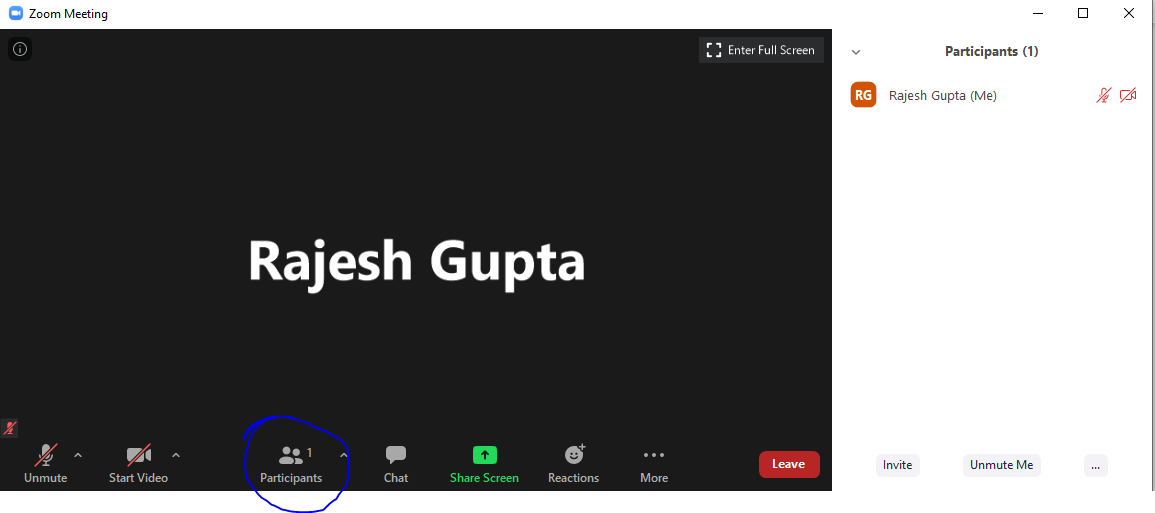 Step 4: Move pointer on to your name in the participant window and select “More --> Rename”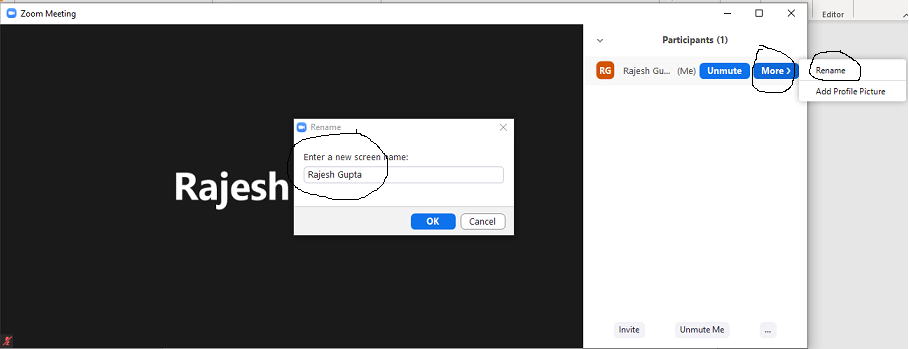 Step 5: Renaming of name is compulsory for all the authors of a paper. If more than one authors have contributed to a paper, then the naming conventions should be Paper ID 101_1, Paper ID 101_2, Paper ID 101_3, and so on.Steps to raise/lower the hands for Q&A:Step 1: Open Zoom and Log In with IC4S-05 Vol.1  registered mail ID.Step 2: Select option “join with computer audio”.Step 3: Click on “participants” at the bottom of the Zoom app and participant window will openStep 4: Select the “…” and click “Raise Hand” and if the participant is done with the question then he/she need to click on “Lower Hand” option.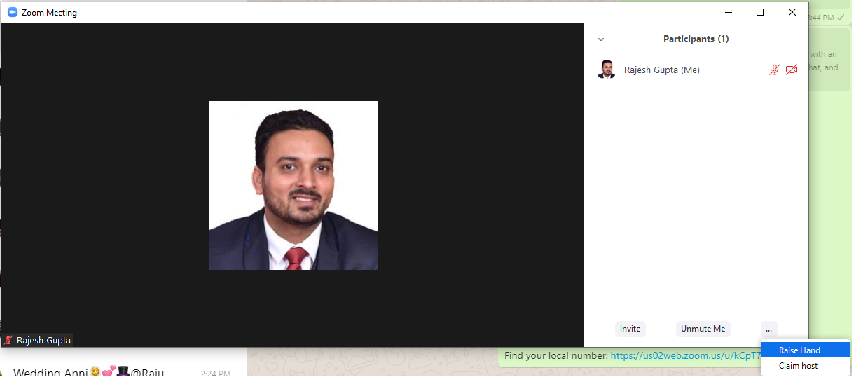 For any technical query (only related to Zoom), contact+91-8866711305 (Mr. Nilesh Jadav) or write email to ic4s2020@gmail.com